Письмо №856 от 13 сентября 2022 годаО запуске первого этапа реализации Программы развития информатикиРуководителям ООВ соответствии с письмом ДИРО №701/22 от 12.09.2022г. МКУ «Управление образования» напоминает, что образовательная платформа Яндекс Учебник полноценно запустил первый этап реализации Программы развития информатики.В частности, уже стартовали проекты: диагностика компетенций учителей с последующей бесплатной программой развития (уже включая КПК по методикам преподавания в 7-9 классах). Диагностика продлится до 20 сентября.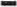 Ссылка на сайт: https://education.yandex.ru/inftraining22#soderzhanie-kursa -диагностика сформированности цифровых навыков учеников 5-11 классов. Продлится до 30 сентября.Ссылка на сайт: https://education.yandex.ru/inftest22полноценные курсы для 7-9 классов для преподавания информатики по школьной программе.Ссылка на сайт: https://education.yandex.ru/infДокументы с подробной информацией и инструкциями для учителей: - официальное письмо для партнеров от Яндекс Учебника.Ссылка на официальное письмо: https://disk.yandex.ru/i/UhIbcfs6x3k_cwинформационное письмо для муниципалитетов и школ про диагностику и курсы повышения квалификации.Ссылка на информационное письмо: https://disk.yandex.ru/i/iRU7tJX9sQniaA - информационное письмо про курс по информатике для 7-9 классов. 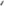 Ссылка на информационное письмо: https://disk.yandex.ru/i/vvC3xONBaTJ15А-промо материалы, которые можно использовать для публикации анонсов.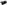 Ссылка на промо материалы: https://disk.yandex.ru/d/a6gapN176AbdAQНачальник МКУ«Управление образования»:                                                                                Х.ИсаеваИсп. Магомедова У.К.        Тел. 8-903-482-57 46